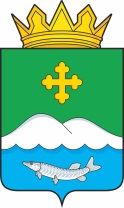 Дума Белозерского муниципального округаКурганской области РЕШЕНИЕот 23 декабря 2022 года № 289с. БелозерскоеО внесении изменений в решение Камаганской сельской Думы 
от 27 декабря 2021 года №8-1 «О бюджете Камаганского сельсовета на 2022 год 
и плановый период 2023 и 2024 годов»В соответствие с Федеральным Законом от 6 октября 2003 года №131 ФЗ «Об общих принципах организации местного самоуправления в Российской Федерации», с Законом Курганской области от 29 декабря 2021 года №172 «О преобразовании муниципальных образований путем объединения всех поселений, входящих в состав Белозерского района Курганской области, во вновь образованное муниципальное образование – Белозерский муниципальный округ Курганской области» Дума Белозерского муниципального округаРЕШИЛА:1. Внести в решение Камаганской сельской Думы от 27 декабря 2021 г. №8-1 «О бюджете Камаганского сельсовета на 2022 год и плановый пери од 2023 и 2024 годов» следующие изменения: 1) Подпункт 1 пункта 1 статьи 1 изложить в следующей редакции: «Утвердить основные характеристики бюджета Камаганского сельсовета на 2022 год:Общий объем доходов бюджета Камаганского сельсовета в сумме 3174,4 тыс. рублей, в том числе:а) объем налоговых и неналоговых доходов в сумме 563,0 тыс. рублей; б) объем безвозмездных поступлений в сумме 2611,4 тыс. рублей, в том числе:объем безвозмездных поступлений от других бюджетов бюджетной системы Российской Федерации в сумме 2611,4 тыс. рублей, из них:- дотации бюджетам бюджетной системы Российской Федерации в сумме 2372,6 тыс. рублей;- субвенции бюджетам бюджетной системы Российской Федерации в сумме 47,6 тыс. рублей;- иные межбюджетные трансферты бюджетам бюджетной системы Российской Федерации в сумме 191,2 тыс. рублей;2) Подпункт 2 пункта 1 статьи 1 изложить в следующей редакции «общий объем расходов бюджета в сумме 3214,7 тыс. рублей;»; 3) Подпункт 3 пункта 1 статьи 1 изложить в следующей редакции «превышение расходов над доходами (дефицит) бюджета Камаганского сельсовета в сумме 40,3 тыс. рублей.»;4) Приложение 1 изложить в редакции согласно приложению 1 к настоящему решению;5) Приложение 3 изложить в редакции согласно приложению 2 к настоящему решению;6) Приложение 5 изложить в редакции согласно приложению 3 к настоящему решению;7) Приложение 7 изложить в редакции согласно приложению 4 к настоящему решению.2. Настоящее решение разместить на официальном сайте Администрации Белозерского муниципального округа в информационно-телекоммуникационной сети Интернет.Председатель ДумыБелозерского муниципального округа                                                            П.А. МакаровГлаваБелозерского муниципального округа                                                         А.В. ЗавьяловПриложение 1к решению Думы Белозерского муниципального округаот 23 декабря 2022 года № 289«О внесении изменений в решение Камаганской сельской Думы от 27 декабря 2021 года №8-1 «О бюджете Камаганского сельсовета на 2022 год и на плановый период 2023 и 2024 годов»Источники внутреннего финансирования дефицита бюджета Камаганского сельсовета на 2022 годПриложение 2к решению Думы Белозерского муниципального округаот 23 декабря 2022 года № 289«О внесении изменений в решение Камаганской сельской Думы от 27 декабря 2021 года №8-1 «О бюджете Камаганского сельсовета на 2022 год и на плановый период 2023 и 2024 годов»ПРОГРАММАмуниципальных заимствованийКамаганского сельсовета на 2022 годПриложение 3к решению Думы Белозерского муниципального округаот 23 декабря 2022 года № 289«О внесении изменений в решение Камаганской сельской Думы от 27 декабря 2021 года №8-1 «О бюджете Камаганского сельсовета на 2022 год и на плановый период 2023 и 2024 годов»Распределение бюджетных ассигнований по разделам, подразделам классификации расходов бюджета Камаганского сельсовета на 2022 годТыс.руб.Приложение 4к решению Думы Белозерского муниципального округаот 23 декабря 2022 года № 289«О внесении изменений в решение Камаганской сельской Думы от 27 декабря 2021 года №8-1 «О бюджете Камаганского сельсовета на 2022 год и на плановый период 2023 и 2024 годов»Ведомственная структура расходов на 2022 годТыс.руб.(тыс.руб.)                                                                                                              (тыс.руб.)                                                                                                              (тыс.руб.)                                                                                                              Код бюджетной классификации РФВиды государственных заимствованийПлан на годИсточники внутреннего финансирования дефицита бюджета40,3из них:01030100100000810Погашение бюджетами поселений кредитов от других бюджетов бюджетной системы Российской Федерации в валюте Российской Федерации0000,001020000020000710Получение кредитов от кредитных организаций бюджетами поселений в валюте РФ0000,001050000000000000Изменение остатков средств на счетах по учету средств бюджета40,301050201000000510Увеличение прочих остатков денежных средств бюджетов поселений-3174,401050201000000610Уменьшение прочих остатков денежных средств бюджетов поселений3214,7Всего источников финансирования дефицита бюджета-40,3(тыс.руб.)(тыс.руб.)(тыс.руб.)(тыс.руб.)№ п/пВид долговых обязательствСуммав том числе средства, направляемые на финансирование дефицита бюджета Камаганского сельсовета1.Кредиты, привлекаемые в бюджет Камаганского сельсовета от других бюджетов бюджетной системы Курганской области00в том числе:объем привлечения, из них:00- на пополнение остатков средств на счете бюджета00объем средств, направленных на погашение основной суммы долга, из них:00- по бюджетным кредитам, привлеченным на пополнение остатков средств на счете бюджета002.Кредиты, привлекаемые в бюджет Камаганского сельсовета от кредитных организаций00в том числе:объем привлечения00объем средств, направленных на погашение основной суммы долга003.Исполнение государственных гарантий00Всего:00Наименование РзПРплан на годОБЩЕГОСУДАРСТВЕННЫЕ ВОПРОСЫ011785,8Функционирование высшего должностного лица субъекта Российской Федерации и муниципального образования0102209,2Функционирование Правительства Российской Федерации, высших исполнительных органов государственной власти субъектов Российской Федерации, местных администраций0104739,8Другие общегосударственные вопросы0113836,8НАЦИОНАЛЬНАЯ ОБОРОНА0247,6Мобилизационная и вневойсковая подготовка020347,6НАЦИОНАЛЬНАЯ БЕЗОПАСТНОСТЬ03738,3Межбюджетные трансферты, передаваемые бюджетам муниципальных районов на осуществление части полномочий по решению вопросов местного значения в соответствии с заключенными соглашениями по исполнению бюджетов поселений0310738,3НАЦИОНАЛЬНАЯ ЭКОНОМИКА04163,1Дорожное хозяйство (дорожные фонды)0409163,1ОБРАЗОВАНИЕ07156,1Дошкольное образование07018,8Общее образование0702147,4КУЛЬТУРА, КИНЕМАТОГРАФИЯ08323,7Культура080126,7Другие вопросы в области культуры, кинематографии 0804297,0ИТОГО РАСХОДОВ3214,7Наименование РаспРаздел, подразделЦСВРплан 2022 год Администрация Камаганского сельсовета0993214,7ОБЩЕГОСУДАРСТВЕННЫЕ ВОПРОСЫ09901001674,0Функционирование высшего должностного лица субъекта Российской Федерации и муниципального образования0990102209,2Глава муниципального образования09901027110083010164,2Расходы на выплату персоналу в целях обеспечения выполнения функций государственными (муниципальными) органами, казенными учреждениями, органами управления государственными внебюджетными фондами09901027110083010100164,2Расходы на поощрение муниципальных управленческих команд в 2022 году0990102714001093045,0Расходы на выплату персоналу в целях обеспечения выполнения функций государственными (муниципальными) органами, казенными учреждениями, органами управления государственными внебюджетными фондами0990102714001093010045,0Функционирование Правительства Российской Федерации, высших исполнительных органов государственной власти субъектов Российской Федерации, местных администраций0990104739,8Центральный аппарат09901047130083040739,8Расходы на выплату персоналу в целях обеспечения выполнения функций государственными (муниципальными) органами, казенными учреждениями, органами управления государственными внебюджетными фондами09901047130083040100625,4Закупка товаров, работ и услуг для обеспечения государственных (муниципальных) нужд09901047130083040200105,7Иные бюджетные ассигнования099010471300830408008,8Осуществление государственных полномочий по определению перечня должностных лиц, уполномоченных составлять протоколы об административных правонарушениях099011371400161000,004Закупка товаров, работ и услуг для обеспечения государственных (муниципальных) нужд099011371400161002000,004Содержание муниципального имущества09901137140083270647,7Расходы на выплату персоналу в целях обеспечения выполнения функций государственными (муниципальными) органами, казенными учреждениями, органами управления государственными внебюджетными фондами 09901137140083270100647,7НАЦИОНАЛЬНАЯ ОБОРОНА099020347,6Осуществление первичного воинского учета на территориях, где отсутствуют военные комиссариаты 0990203714005118047,6Расходы на выплату персоналу в целях обеспечения выполнения функций государственными (муниципальными) органами, казенными учреждениями, органами управления государственными внебюджетными фондами Межбюджетные трансферты0990203714005118010041,6Закупка товаров, работ и услуг для обеспечения государственных (муниципальных) нужд 099020371400511802006,0НАЦИОНАЛЬНАЯ БЕЗОПАСНОСТЬ И ПРАВООХРАНИТЕЛЬНАЯ ДЕЯТЕЛЬНОСТЬ0990300738,3Обеспечение пожарной безопасности 0990310738,3Обеспечение деятельности муниципальных пожарных постов09903100100183090738,3Расходы на выплату персоналу в целях обеспечения выполнения функций государственными (муниципальными) органами, казенными учреждениями, органами управления государственными внебюджетными фондами09903100100183090100685,2Закупка товаров, работ и услуг для обеспечения государственных (муниципальных) нужд0990310010018309020053,0Иные бюджетные ассигнования099031001001830908000,1НАЦИОНАЛЬНАЯ ЭКОНОМИКА099040099,1Дорожное хозяйство (дорожные фонды)099040999,1Дорожное хозяйство (дорожные фонды)0409714008311099,1Закупка товаров, работ и услуг для обеспечения государственных (муниципальных) нужд0990409714008311020099,1ОБРАЗОВАНИЕ0990700156,2Дошкольное образование09907018,8Закупка товаров, работ и услуг для обеспечения государственных (муниципальных) нужд 099070171400832102008,8Общее образование0990702147,4Закупка товаров, работ и услуг для обеспечения государственных (муниципальных) нужд 09907027140083220200147,4 КУЛЬТУРА И КИНЕМАТОГРАФИЯ0990801317,1Обеспечение деятельности Домов культуры0990801030018323026,7Иные бюджетные ассигнования 0990801030018323080026,7Иные бюджетные ассигнования0990801090018323080026,7Другие вопросы в области культуры, кинематографии0990804297,0Обеспечение деятельности хозяйственной группы09908040300183250297,0Расходы на выплату персоналу в целях обеспечения выполнения функций государственными (муниципальными) органами, казенными учреждениями, органами управления государственными внебюджетными фондами Закупка товаров, работ и услуг для обеспечения государственных (муниципальных) нужд09908040300183250100297,0Межбюджетные трансферты, передаваемые бюджетам муниципальных районов на осуществление части полномочий по решению вопросов местного значения в соответствии с заключенными соглашениями по исполнению бюджетов поселений92701136150080430189,1Межбюджетные трансферты92701136150080430500189,1Межбюджетные трансферты, передаваемые бюджетам муниципальных районов на осуществление части полномочий по решению вопросов местного значения в соответствии с заключенными соглашениями по распоряжению бюджетными средствами муниципального дорожного фонда бюджетов поселений9270409350018104064,0Межбюджетные трансферты9270409350018104050064,0Итого3214,7